				
                             Priyanka 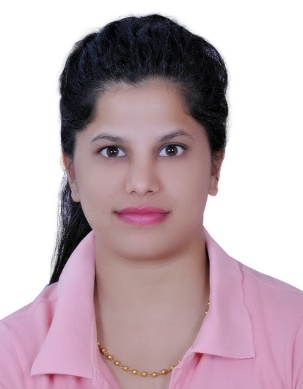 Priyanka.301825@2freemail.com 				A result -oriented and passionate professional with 3 years’ experience in assessing patients and interpreting core evaluations to determine the nature of illness or dysfunctions. I am a highly motivated and qualified occupational therapist with a passion for promoting health and well being at work and in everyday life.  Experienced in the development and management of care plans and the performance of ADL, workplace assessments, seeking a role in an esteemed practice where I can utilize & leverage my skills and contribute as part of a team.RELEVANT SKILLS• Neurodevelopment Techniques	(Sensory Integration)					• MMT and ADL							These includes treating the following difficulties:• Gross Motor & Fine Motor 	skills	Visual perception skillsSelf care skillsHandwriting difficultiesConcentration difficultiesConditions worked upon in treating children:Autism & Sensory processing disorderCerebral PalsyMentally challengedLearning disabilitiesPROFESSIONAL PROFILE:Worked as an Occupational Therapist in Nidhi Rehabilitation Centre Indore (INDIA) from 1.07.2012 to 1.08.20151st January’08 –January’09: Shalimar Physio, Indore as Occupational Therapist (Part Time)1st January’08 –30th September’09: ERGO Care, Health Rehabilitation Centre Indore as Occupational Therapist (Part Time)ACADEMIC  QUALIFICATION:Master of Business Administration with specialization in Hospital Administration & Health Care Management.From: Jayoti Vidyapeeth women’s university Jaipur, Rajasthan,IndiaGraduated-2012Bachleor of Occupational TherapyFrom: Indore Institute of Medical Sciences, Indore, Madhya Pradesh, IndiaGraduated – 2010Management trainee:90 days training certificate     S.K.SONI HOSPITAL                          JAIPUR30 days training certificate	JEHANGIR HOSPITAL                        PUNE15 days training certificate 	S.K.SONI HOSPITAL                          JAIPURTopic covered:EXTRA – CURRICULARAppeared in national level science talent search examination -2002 Won first prize in group dance -2000 Appeared in united schools’ organization of India -1997 for junior general knowledge test certificateAttended workshop on role of electrical modalities in rehabilitation in indore-2007Certificate for student member of ALL INDIA OCCUPATIONAL THERAPISTS ‘ASSOCIATION-2008 TO 2009Awarded participation certificate in the 44 annual national conference organized by AIOTA at IndoreAwarded participation certificate in the 46    annual national conference organized by AIOTA at JaipurAwarded participation certificate in the   47 annual national conference organized by AIOTA at AhmedAwarded certificate for first attempt in passed examination in occupational therapistKEY SKILLS AND ATTRIBUTES:Committed team player with flexible approach to work and to take initiative whenever required.An extrovert who likes interacting with people and adaptable to changes.Clear understanding of facts before taking any decision. Personal information:Nationlity                     :                        IndianDate of birth                :                         09.06.1986Marital status               :                        MarriedVisa status                   :                        Husband visa Language                     :                        English,hindiIMPROVING PATIENT CARE &REDUCING TURNOVER TIME ICUMAY-JULY 2012QUALITY INDICATOR FOR PHYSIOTHERAPYAUG-SEP	2011NABH STANDARD                                      MARCH	2012